П О С Т А Н О В Л Е Н И Е   20.11.2017                               с.Воздвиженка                                    № 48-пОб обеспечении первичных мер пожарной безопасностина территории муниципального образования Воздвиженскийсельсовет Асекеевского района Оренбургской области       На основании Федерального закона от 06.10.2003 №131-ФЗ «Об общих принципах  местного самоуправления в Российской Федерации», Федерального закона от 21.12.1994 года №69-ФЗ «О пожарной безопасности», приказа МЧС РФ от 18.06.2003 №313 «Об утверждении правил пожарной безопасности в Российской Федерации (ППБ 01-03)», Устава муниципального образования Воздвиженский сельсовет и в целях обеспечения защищённости личности, имущества и общества от пожаров, а также повышения ответ-ственности организаций, должностных лиц и граждан в сфере обеспечения пожарной безопасности на территории муниципального образования Воздвиженский сельсовет:       1.Утвердить Положение «Об обеспечении первичных мер пожарной безопасности на территории муниципального образования Воздвиженский сельсовет», согласно приложе-нию 1.       2. Утвердить план мероприятий по усилению пожарной безопасности на территории муниципального образования  согласно  приложению 2.       3. Контроль за исполнением данного постановления оставляю  за собой.       4. Постановление  вступает в силу после официального опубликования (обнародования).Разослано: прокурору района, ЕДДС, в дело.Глава сельсовета                                                                                     И.А. ФёдоровПриложениек постановлению                                                                                                                      от 20.11.2017 № 48-пПОЛОЖЕНИЕОБ ОБЕСПЕЧЕНИИ ПЕРВИЧНЫХ МЕР ПОЖАРНОЙ БЕЗОПАСНОСТИ НА ТЕРРИТОРИИ МУНИЦИПАЛЬНОГО ОБРАЗОВАНИЯ ВОЗДВИЖЕНСКИЙ СЕЛЬСОВЕТ1.ОБЩИЕ ПОЛОЖЕНИЯНастоящее Положение разработано в соответствии Федеральным законом от
06.10.2004 №131-Ф3 «Об принципах организации местного самоуправления в Российской Федерации». Федеральным законом от 21.12.1994 №69-ФЗ «О пожарной безопасности», приказом МЧС РФ от 18.06.2003 №313 «Об утверждении правил пожарной безопасности а Российской Федерации (ППБ 01-03), Уставом муниципального образования Воздвиженский сельсовет и определяет порядок реализации первичных мер безопасности на территории муниципального образования Воздвиженский сельсовет (далее - муниципальное образование).Основные понятия, используемые в Положении:1.2.1 .Первичные меры пожарной безопасности - реализация принятых в установленном порядке норм и правил по предотвращению пожаров, спасению людей и имущества от пожаров, являющихся частью комплекса мероприятий по организации пожаротушения.Пожарная безопасность - состояние защищенности личности, имущества, общества
и государства от пожаров.Требования пожарной безопасности - специальные условия социального и (или)
технического характера, установленные в целях обеспечения пожарной безопасности законодательством Российской Федерации, нормативными документами или уполномоченным государственным органом:Меры пожарной безопасности - действия по обеспечению пожарной безопасности.
в том числе по выполнению требований пожарной безопасности;Пожарная охрана — совокупность созданных в установленном порядке органов
управления, подразделений и организаций, предназначенных для организации профилактики
пожаров, их тушения и проведение возложенных на них аварийно-спасательных работ.II. ПОЛНОМОЧИЯ ОРГАНОВ МЕСТНОГО САМОУПРАВЛЕНИЯВ ОБЛАСТИ ОБЕСПЕЧЕНИЯ ПЕРВИЧНЫХ МЕРПОЖАРНОЙ БЕЗОПАСНОСТИ2.1. К полномочиям органов местного самоуправления в области обеспечения первичных мер пожарной безопасности относятся:-	правовое регулирование вопросов организационно-правового, финансового, материально-технического обеспечения первичных мер пожарной безопасности;-	разработка и осуществление мероприятий по обеспечению первичных мер пожарной
безопасности на территории муниципального образования, в том числе на объектах муниципальной собственности, включение мероприятий по обеспечению первичных мер пожарной безопасности в планы и программы развития муниципального образования ( в том числе организация и осуществление мер по защите от пожаров лесных массивов, проведение мероприятий лесных пожаров, обеспечение надлежащего состояния противопожарного водоснабжения, организация работ по содержанию в исправном состоянии средств обеспечения пожарной безопасности жилых и общественных зданий, находящихся в муниципальной собственности):-	создание муниципальной пожарной охраны, добровольных пожарных дружин основными задачами которых является организация и осуществление профилактики пожаров, спасение людей и имущества при пожарах, организация и осуществление тушения пожаров и проведение аварийно-спасательных работ;разработка, утверждение и исполнение местного бюджета в части расходов на обеспечение первичных мер пожарной безопасности;установление противопожарного режима на территории муниципального образования,
установление на этот период дополнительных требований в соответствии с действующим законодательством;установление порядка привлечения сил и средств для тушения пожаров и проведения
аварийно-спасательных работ на территории муниципального образования;организация обучения населения мерам пожарной безопасности, проведение противопожарной пропаганды;организация тушения пожаров и поведения аварийно-спасательных работ в границах
муниципального образования.2.2. Привлечение населения к выполнению социально-значимых работ в целях обеспечения первичных мер пожарной безопасности осуществляется в порядке и сроки, установленные действующим законодательством РФ и Уставом муниципального образования Воздвиженский сельсовет.III. ФУНКЦИИ РУКОВОДИТЕЛЕЙ ОРГАНИЗАЦИЙ ПО ОБЕСПЕЧЕНИЮ ПЕРВИЧНЫХ МЕР ПОЖАРНОЙ БЕЗОПАСНОСТИРазрабатывают Инструкции о мерах пожарной безопасности (далее - Инструкции),
в соответствии с требованиями Правил пожарной безопасности в Российской Федерации (ППБ01-03). утвержденных Приказом Министерства по чрезвычайным ситуациям России от 20 июня 2003 года № 323 (зарегистрирован в Минюсте РФ 27 июня 2003 года №4838), нормативно-технических, нормативных и других документов, содержащих требования пожарной безопасности, исходя из специфики пожарной опасности зданий, сооружений, технологических процессов, технологического и производственного оборудования.Организовывают безусловное проведение противопожарного инструктажа, не до
пускают к работе лиц, не прошедших противопожарный инструктаж.Вводят штатную единицу специалиста, уполномоченного на решение задач в области гражданской обороны, защиты от чрезвычайных ситуаций и обеспечения пожарной безопасности (в организациях с численностью работающих более 200 человек).Организуют обучение сотрудников правилам пожарной безопасности, включая ознакомление с законодательством и нормативными актами, регулирующими вопросы пожарной безопасности, регулярное проведение инструктажей по пожарной безопасности, ведение документации, отражающей проведение противопожарных мероприятий (приказы, инструкции, памятки, планы эвакуации, схемы оповещения и т.д.).Обеспечивают первичными средствами пожаротушения, исходя из действующих
норм пожарной безопасности.Обеспечивают содержание в исправном состоянии первичных средств пожаротушения, не допускают их использование не по назначению.Обеспечивают содержание соответствующих территорий в состоянии, обеспечивающем свободное передвижение пожарной охраны при тушении пожаров.Организовывают тушение пожаров, эвакуацию людей и имущества до прибытия
пожарной охраны.Организуют проведение учений и тренировок по эвакуации персонала, тушению
условного пожара, вызова и встречи пожарных подразделений не реже двух раз в год.Организуют систему оповещения персонала и вызова подразделений противопожарной службы в случае возникновения пожара.Предусматривают в смете расходов учреждений необходимые финансов средств а
на проведение противопожарных мероприятий.3.2. Руководители организаций могут создавать ведомственные, частные, лоб; пожарные охраны в соответствии с действующим законодательством.Мероприятия по обслуживанию, ремонту, организации использования источников
противопожарного водоснабжения и подъездных путей к ним расположенных на территории муниципального образования, проводятся предприятиями жилищно-коммунального комплекса.Мероприятия по обслуживанию, ремонту и организации использования источников
противопожарного водоснабжения, расположенных на территориях организаций, проводятся руководителями организаций.IY. ОБЯЗАННОСТИ РАБОТНИКОВ ОРГАНИЗАЦИЙ А ТАКЖЕ ГРАЖДАНВ ОБЛАСТИ ОБЕСПЕЧЕНИЯ ПЕРВИЧНЫХ МЕРПОЖАРНОЙ БЕЗОПАСНОСТИ4.1.	Работники организаций, граждане обязаны:4.1.1 .Соблюдать на производстве и в быту требования пожарной безопасности, а также соблюдать и поддерживать противопожарный режим.Выполнять меры предосторожности при пользовании газовыми приборами, пред
метами бытовой химии и проведении работ с легковоспламеняющимися и горючими жидкостями, другими опасными в пожарном отношении веществами, материалами и оборудованием.В случае обнаружения пожара сообщить о нем в пожарную часть (по
телефону - 01) или в отдел ГО и ЧС администрации муниципального образования Асекеевский район (по телефону 2-13-50) и принять возможные меры к спасению людей, имущества и ликвидации пожара.4.2.	Граждане предоставляют в порядке, установленном законодательством Российской Федерации, возможность государственным инспектором по пожарному надзору проводить обследования и проверки принадлежащим им производственных, хозяйственных, жилых и иных помещений и строений в целях контроля за соблюдением требований пожарной безопасности.Y. КОНТРОЛЬ И КООРДИНАЦИИ ДЕЙСТВИЙ ПО ОБЕСПЕЧЕНИЮ ПЕРВИЧНЫХ МЕР ПОЖАРНОЙ БЕЗОПАСНОСТИКоординацию действий по обеспечению первичных мер пожарной безопасности на
территории муниципального образования осуществляет Комиссия по предупреждению и ликвидации чрезвычайных ситуаций и обеспечению пожарной безопасности муниципального образования  Воздвиженский сельсовет (далее - КСЧ и ПБ), утвержденная постановлением главы муниципального образования Красногорский сельсовет.Отдел ГО И ЧС администрации муниципального образования Асекеевский район в
области реализации первичных мер пожарной безопасности взаимодействует с КЧС и ПБ муниципального образования Воздвиженский сельсовет. С этой целью организуются и проводятся совместные проверки организаций и совместные учения добровольных пожарных дружин (далее - ДПД) этих организаций со службой пожаротушения на правильность действий членов ДПД и
сотрудников (работников) организаций в случае возникновения чрезвычайных ситуаций. Результаты проверок оформляются актом.YI. ФИНАНСИРОВАНИЕ РАСХОДОВ НА ОБЕСПГЧЕНИЕ ПЕРВИЧНЫХ МЕР ПОЖАРНОЙ БЕЗОПАСНОСТИ6.1 Финансовое обеспечение первичных мер пожарной безопасности в границах муниципального образования    является    расходным    обязательством    муниципального образования.6.2 Финансовое обеспечение первичных мер пожарной безопасности организаций, финансовое и материально-техническое обеспечение деятельности ведомственной, частной  и добровольной	охраны, а также финансовое обеспечение социальных гарантий и
компенсаций  их личному составу осуществляется учредителем за счет собственных средств.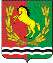 АДМИНИСТРАЦИЯМУНИЦИПАЛЬНОГО ОБРАЗОВАНИЯ ВОЗДВИЖЕНСКИЙ СЕЛЬСОВЕТ АСЕКЕЕВСКОГО РАЙОНА ОРЕНБУРГСКОЙ ОБЛАСТИ